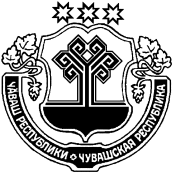 О проведении публичных слушаний по  проекту решения о предоставлении разрешения на условно разрешенный вид использования земельного участка       В соответствии со статьей 39 Градостроительного Кодекса Российской Федерации, Федеральным  законом от 06 октября 2003 года № 131ФЗ «Об общих принципах организации местного самоуправления в Российской Федерации», статьей 14 Устава Индырчского сельского поселения Янтиковского района Чувашской Республики   п о с т а н о в л я ю :       Провести  публичные слушания по проекту решения о предоставлении разрешения  на условно разрешённый вид использования земельного участка, образованного путем перераспределения земельного участка с кадастровый номер 21:26:100204:77 и из земель находящиеся в государственной или муниципальной собственности, площадью 64 кв.м, расположенного по адресу: Чувашская Республика, Янтиковский район, д.Уразлино, ул.К.Маркса  (зона застройки индивидуальными жилыми домами Ж-1),  под вид разрешенного использования: «Магазины» 13 сентября 2021 года  в 09.00 часов в зале администрации Индырчского сельского поселения.Глава Индырчского сельского поселения                                                                     Янтиковского района Чувашской Республики                                   А.В.СеменовЧУВАШСКАЯ РЕСПУБЛИКА ЯНТИКОВСКИЙ РАЙОН  ЧĂВАШ РЕСПУБЛИКИТĂВАЙ РАЙОНĚ ГЛАВА ИНДЫРЧСКОГО СЕЛЬСКОГОПОСЕЛЕНИЯ ПОСТАНОВЛЕНИЕ12  августа  2021 г.  № 4деревня ИндырчиЙĂНТĂРЧЧĂ ЯЛ ПОСЕЛЕНИЙĚН ПУÇЛĂХĚ ЙЫШĂНУ12 август  2021 ç.  4№ Йǎнтǎрччǎ ялě